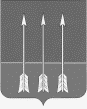 Администрация  закрытого административно-территориальногообразования Озерный Тверской областиП О С Т А Н О В Л Е Н И Е14.09.2021				ЗАТО Озерный				         № 327О внесении изменений в постановление администрации ЗАТО Озерный Тверской области от 02.09.2021 № 313 «О единовременной выплате к началу нового 2021/22 учебного года работникам муниципальных образовательных учреждений ЗАТО Озерный»В соответствии с постановлением Правительства Тверской области от 14.09.2021 № 475-пп «О внесении изменений в постановление Правительства Тверской области от 31.08.2021 № 461-пп» П О С Т А Н О В Л Я Ю:1. Внести в постановление администрации ЗАТО Озерный Тверской области от 02.09.2021 № 313 «О единовременной выплате к началу нового 2021/22 учебного года работникам муниципальных образовательных учреждений ЗАТО Озерный» следующие изменения:1.1 пункты 1-2 Постановления изложить в следующей редакции:«1. Установить единовременную выплату к началу нового 2021/22 учебного года работникам списочного состава муниципальных образовательных учреждений ЗАТО Озерный:1.1. Определить размер единовременной выплаты к началу нового 2021/22 учебного года в сумме 11 500 рублей руководителям, заместителям руководителей, педагогическим работникам, тренерам, инструкторам-методистам муниципальных образовательных учреждений ЗАТО Озерный;1.2. Определить размер единовременной выплаты к началу нового 2021/22 учебного года в сумме 5 750 рублей работникам муниципальных образовательных учреждений ЗАТО Озерный.2. Обеспечить выплату единовременной выплаты к началу нового 2021/22 учебного года в срок до 17 сентября 2021 года.»3. Постановление опубликовать в газете «Дни Озерного» и разместить на официальном сайте ЗАТО Озерный в сети Интернет.4.	 Контроль за исполнением настоящего постановления возложить на руководителя отдела образования И.А. Гаранину.    5. Настоящее постановление вступает в силу со дня официального опубликования и распространяется на правоотношения, возникшие с 3 сентября 2021 года.Глава ЗАТО Озерный                                                                                   Н.А. ЯковлеваПроект постановления подготовлен отделом образования администрации 
ЗАТО Озерный. Руководитель отдела образования администрации ЗАТО Озерный 
__________ И.А. Гаранина, 14.09.2021 Согласовано:   Рассылка:Исполнитель: Гаранина Ирина Александровна, 4-11-86Заместитель главы администрации ЗАТО Озерный по финансово-экономическим вопросам    Н.З. СавокинаРуководитель юридического отдела администрации ЗАТО Озерный    Н.В. ЧувашоваДело КОО– 1Финансовый отдел      – 1Дело юридического отдела    – 1Дело отдела образованияОбразовательные учреждения      – 2– 10Итого:                          – 15 экз.